Муниципальное бюджетное общеобразовательное учреждение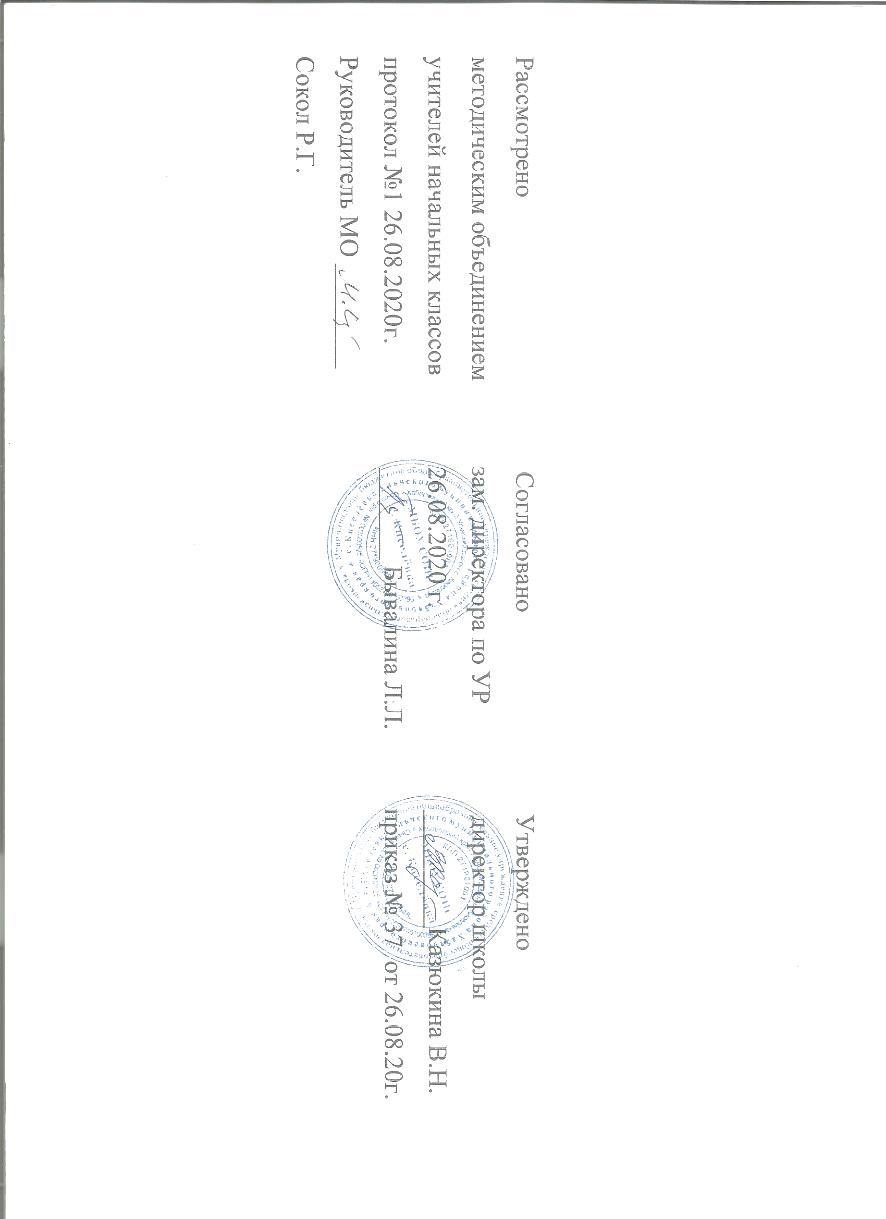 средняя общеобразовательная школа с. КиселевкаУльчского муниципального района Хабаровского краяПрограмма коррекционных занятий «Развитие познавательных способностей» для обучающихся с умственной отсталостью на период 2020-2023 уч.г.Составитель:педагог-психологМБОУ СОШ с. КиселёвкаДякина Юлия Степановнас.Киселёвка, 20201. Пояснительная запискаДанная программа предназначена для детей, обучающихся по адаптированной образовательной программе для детей с умственной отсталостью. Программа по развитию познавательных процессов составлена на основе программы развития познавательных процессов Н.П.Локаловой «120 уроков психологического развития» для учащихся с умственной отсталостью 5-7 классов.Данная рабочая программа разработана на основе следующих документов: Федеральный закон РФ от 29.12.2012 года № 273-ФЗ «Об образовании в Российской Федерации»;Федеральный государственный образовательный стандарт образования обучающихся с умственной отсталостью (интеллектуальными нарушениями) (утвержден приказом Министерства образования и науки Российской федерации от 19 декабря 2014 г. №  1599);Примерная адаптированная основная общеобразовательная программа образования обучающихся с умственной отсталостью (интеллектуальными нарушениями)(одобрена решением федерального учебно-методического объединения по общему образованию, протокол  от 22 декабря  2015 года  № 4/15).Адаптированная основная общеобразовательная программа образования обучающихся с умственной отсталостью (интеллектуальными нарушениями) МБОУ СОШ с.Киселёвка Ульчского муниципального района Хабаровского края. Срок реализации 2020 – 2029 гг.Постановление № 189 от 29.12.2010 года «Об утверждении СанПиН 2.4.2.2821-10» СанПиН 2.4.2.2821-10 «Санитарно-эпидемические требования к условиям организации обучения в общеобразовательных учреждениях» (зарегистрировано в Минюсте России 03.03.2011, регистрационный № 19993).2. Общая характеристика занятийОдной из важнейших теоретических и практических задач коррекционной педагогики является совершенствование процесса обучения детей с ограниченными возможностями в целях обеспечения наиболее оптимальных условий активизации основных линий развития, более успешного обучения и социальной адаптации.Дети с интеллектуальной недостаточностью особенно нуждаются в целенаправленном обучении, они не усваивают общественный опыт спонтанно. Ученые, исследующие особенности развития детей с отклонениями в развитии, в первую очередь отмечают у них отсутствие интереса к окружающему. Поэтому для организации обучения и воспитания этих детей особую роль играют способы воздействия, направленные на активизацию их познавательной деятельности.Тематический план предмета коррекции познавательной деятельности направлен на коррекцию и развитие высших психических функций, эмоционально – волевой сферы обучающихся 5-7 классов. В данной программе много внимания уделяется играм и упражнениям, направленным на формирование коммуникативных навыков. Умственно отсталые подростки часто испытывают сложности при установлении контакта с собеседником, при необходимости передать или принять информацию. Такие умения нужны в обучении, профессиональном становлении, личном общении.3. Цель коррекционного курса: формирование психологического базиса для полноценного развития личности ребенка, создание зоны ближайшего развития для преодоления недостатков интеллектуальной деятельности, повышение уровня общего развития обучающихся, восполнение пробелов предшествующего развития и обучения, а так же оказание помощи умственно отсталым детям на основе создания оптимальных возможностей и условий проявления личностного потенциала ребенка.4. Задачи:Коррекция и развитие высших психических функций и познавательной деятельности ребенка с интеллектуальной недостаточностью:развитие пространственного восприятия;коррекция концентрации, устойчивости, распределения, переключения, объема внимания;развитие мелкой моторики;развитие памяти (зрительной, слуховой);опосредованного запоминанияразвитие фонематического слуха и восприятия;развитие мышления;развитие мыслительных операций;развитие понятийного мышления;развитие воображения;Коррекция и развитие эмоционально – волевой сферы: овладение регулятивным поведением, развитие внутренней активности, формирование адекватной самооценки, формирование поведения адекватного социальным нормам.Формирование коммуникативных функций: умение владеть вербальными и невербальными средствами передачи информации, умение общаться поддержать беседу диалог.Повышение мотивации к учебной деятельности.В программе предлагаются следующие формы и методы при построении коррекционных занятий:Психологические игрыУроки психологического развитияУроки общенияПрограмма коррекции познавательной сферы составлена с учетом специфики психического развития детей с нарушениями интеллекта. В ее основе лежат требование по усвоению знаний, умений и навыков, определяемых требованиями программно – методических материалов коррекционно – развивающего обучения умственно отсталых детей. Включает в себя:- Упражнения и игры по развитию навыков общения, сплочения детского коллектива. - Игры и упражнения на развитие моторики, ощущений, воображения, мышления, внимания, памяти, произвольности, на развитие пространственных представлений, внутреннего плана действий. Так же использование на занятиях учебного материала (из школьной программы). Это стихотворения, тексты по чтению, счетный материал, выполнение грамматических заданий по письму, другие задания из школьной программы. Данные виды работу помогут осуществлению целенаправленной, дифференцированной коррекции познавательных психических процессов обучающихся школы с ограниченными возможностями. Такая комплексная психолого–педагогическая задача обеспечит усвоение не только совокупности конкретных знаний по школьным дисциплинам, но и поможет сформулировать у обучающихся представление об общественных приемах и способности выполнения различных действий, что в свою очередь, обеспечит лучшее усвоение конкретного предметно-учебного содержания.На уроках по коррекции познавательной деятельности уточняется значение новых понятий, слов, работа над текстом, пословицами и поговорками, образными выражениями, разбираются тексты об природных явлениях, образе жизни людей, зверей, птиц, внешнем виде, что предусматривает тесное взаимодействие с учебными предметами.5. Условия реализации программыСодержание программы предполагается реализовывать в объеме 34 занятий за 1 год обучения (1 час в неделю). Каждая встреча рассчитана на 40 минут. 6. Программа содержит три этапа:Этап психодиагностики (на начало)Этап практический (проведение коррекционных занятий).Этап психодиагностики (конец года)Диагностическая работа предназначена быть основой для разработки рекомендаций по оптимизации психического развития ребенка. В плане развития личности она необходима для обеспечения контроля за динамикой этого развития, предупреждения возможных отклонений, определения программы работы с обследуемыми детьми с целью оптимизации условий этого развития, оценки эффективности психолого – педагогических мероприятий и т.п.7. Предполагаемые результаты коррекции познавательной деятельностиВ 5-ом классе:- эмоционально-чувственное восприятие, сотрудничество;- чувство единства, умение действовать согласованно;- готовность к самоанализу и самооценке, реальному уровню притязаний;- устойчивая положительная мотивация на учебную деятельность;- контролировать свою деятельность: обнаруживать и исправлять ошибки;- анализировать предложенные варианты решения задачи, выбирать из них верные;- выделять фигуру заданной формы на сложном чертеже;- анализировать расположение деталей в исходной конструкции- сравнивать между собой предметы и явления, обобщать и делать выводы;- классифицировать явления, предметы;- определять последовательность событий.В 6-ом классе:- сообразительность при выполнении разнообразных заданий проблемного характера;- развитие внимательности, настойчивости, целеустремлённости, умения преодолевать трудности важных качеств в практической деятельности любого человека;- воспитание чувства справедливости, ответственности;- анализировать правила игры, действовать в соответствии с заданными правилами;- включаться в групповую работу: участвовать в обсуждении проблемных вопросов, высказывать собственное мнение и аргументировать его;- сравнивать между собой предметы и явления, обобщать и делать выводы;- классифицировать явления, предметы;- определять последовательность событийВ 7-ом классе:- повышение уровня развития психических функций;- сравнивать разные приёмы действий, выбирать удобные способы для выполнения конкретного задания;- анализировать текст познавательной задачи: ориентироваться в тексте, выделять условие и вопрос, данное и искомое;- искать и выбирать необходимую информацию, содержащуюся в тексте задачи, на рисунке или в таблице, для ответа на заданные вопросы;- конструировать последовательность шагов (алгоритм) решения задачи;- сравнивать между собой предметы и явления, обобщать и делать выводы;- классифицировать явления, предметы;- определять последовательность событий.8. Описание ценностных ориентиров содержания коррекционных занятийЦенностными ориентирами содержания данного коррекционного курса являются:Целенаправленная  работа по тренировке основных интеллектуальных компонентов, непосредственно влияющих на успешность учебной деятельности: психических качеств, а также понятийного аппарата;формирование умения рассуждать как компонента логической грамотности;освоение эвристических приёмов рассуждений;формирование интеллектуальных умений, связанных с выбором стратегии решения, анализом ситуации, сопоставлением данных;развитие познавательной активности и самостоятельности учащихся;формирование способностей наблюдать, сравнивать, обобщать, находить простейшие закономерности, использовать догадку, строить и проверять простейшие гипотезы;формирование пространственных представлений и пространственного воображения;привлечение учащихся к обмену информацией в ходе свободного обшения.9. Структура коррекционных занятийТема.Цели и задачи занятия.Оборудование.Игры и упражнения, используемые на занятииПлан занятия:1. Вводная часть.Создание положительной атмосферы.Начало занятия должно стать своеобразным ритуалом, чтобы дети могли настроиться на совместную деятельность, общение, отличали эти занятия от других.2. Основная часть.Задания (предлагаемые упражнения, игры и задания могут быть дополнены другими в зависимости от базы учреждения образования, количества учащихся школы и творческого потенциала педагогов).3. Заключительная частьРефлексия.Окончание занятия – это завершение определенного вида деятельности, но не общения, поэтому ритуал должен, с одной стороны, показать, что занятие закончено, с другой стороны, показать, что дети готовы к конструктивному общению в группе и дома. Ритуал может быть одним и тем же, а может быть тематическим. При планировании занятий учитывается тема, поставленные цели, состав класса, подбираются такие формы работы, которые помогают сделать занятие разнообразным, а выбор упражнений и заданий стимулировали бы познавательную деятельность. Используемый материал строится по концентрическому принципу, постепенно расширяя и углубляя изученные темы.Использование на занятиях словесных методов (рассказ, объяснение, беседа) помогают в общении с обучающимися. У детей с интеллектуальной недостаточностью отмечаются нарушения речевого развития, в связи с этим уделяется особое внимание речи педагога, которая является образцом для обучающихся: необходимость четкого произношения, правильность ударения, яркость, выразительность, замедленность темпа, так как это углубляет понимание, расширяет словарный запас, способствует развитию связной речи у обучающихся школы с ограниченными возможностями.Для более полного усвоения детьми учебного материала, применяются проблемно-поисковые и наглядные методы, так как зрительные образы изучаемого материала быстрее формируются в памяти, чем создаваемые только на основе речевого сообщения; широко используются ИКТ: компьютер, интерактивная доска.10. Учебно-тематический планКалендарно-тематический план. 5 КЛАССКалендарно-тематический план. 6 КЛАССКалендарно-тематический план. 7 КЛАСС11. Учебно-методическая обеспечение1" Дидактические игры в обучении школьников с отклонениями в развитии. / А.А. Катаева, Е.А.Стребелева. – М.,20012. Завьялова Т.П., Стародубцева И.В.  Сборник игровых занятий по развитию памяти, внимания, мышления и воображения. – М.: АРКТИ, - 2008. 3. Локалова Н.П. 120 уроков психологического развития Часть 1. Книга для учителя. – 4-е изд., стер. – М., 2008.4. Локалова Н.П. 120 уроков психологического развития младших школьников (Часть 2. Материалы к урокам психологического развития.  – 4-е изд., стер. – М., 2008.5.Психодиагностика, коррекция и развитие личности. / Н.И.Шевандрин.– М., 20016.Психологическая помощь школьникам с проблемами в обучении./ Н.П. Слободяник – М., 20047.Психологические игры для старшеклассников./ Т. Бедарева, А.Грецова. – СПб.,20088. Тихомирова Л.Ф., Басов А.В. “Развитие логического мышления детей”. – Ярославль: ТОО “Гринго”. 2005 .9. Фопель К. Как научить детей сотрудничать? Психологические игры и упражнения - практическое пособие для педагогов и школьных психологов. Часть 1. Перевод с немецкого. –– Москва: Генезис, 2000.№ п/пРазделыКоличество часовКоличество часовКоличество часовКоличество часов№ п/пРазделы5 кл6 кл7 кл1Диагностика на начало года2222Общение3243Развитие речи4234Внимание8865Память9856Мышление6697Ощущение и восприятие-228Воля-229Итоговая диагностика222Итого 343434Тема урокаКоличество часовВиды занятийДиагностика1Исследование школьной адаптацииДиагностика1Диагностика уровня воспитанностиПонимание контекстной речи.1«Расскажи о…», «Другими словами»Чувства.1«Имена» чувств, «Зеркало»Я и другие.1«Кто не против нас, тот с нами»Составление рассказа по сюжетным картинкам1«Воздушный шарик», «Удачная рыбалка»Составление рассказа по сюжетным картинкам1«Находчивый мышонок», «Как ворона горох вырастила»Составление рассказа по картине1Составление рассказа по картине «Семья»Составление предложений из заданных слов1Составление предложений из заданных слов, не требующих изменения.Составление предложений из слов, некоторые из которых следует изменить.Устойчивость внимания.1«Графический диктант», «Вычеркни буквы»Устойчивость внимания1«Что изменилось, что не изменилось», «Попади в кружок»Переключение внимания.1«Подсчитай правильно», «Составь слова»Переключение внимания1«Дети наоборот», «Найти слова из буквенного текста»Распределение внимания.1«Запретная цифра», «Лучший счетчик» Распределение внимания.1«Что это?», «Дети наоборот»Объем внимания1Упражнения на развитие объема вниманияОбъем внимания1Упражнения на развитие объема вниманияЗрительная память.1«Нарисуй по памяти», «Найди слова»Зрительная память.1«Найди образец», «Зашифруй предложение»Слуховая память1«Упражнения 10 слов»,  «Что какого цвета?»Слуховая память1«Жук», «Выбор»Словесно – логическая память.1«Запоминание несвязанных чисел», «Поиск ассоциаций»Словесно – логическая память.1«Запоминание пар слов», «Определи понятия»Продуктивность запоминания.1«Цепочка»Продуктивность запоминания.1«Запоминание 10 слов», «Запоминание ключевых слов»Полнота и точность представлений.1«Неделька», «Молчанка»Полнота и точность представлений.1«Когда деревья надевают этот наряд?» «Когда это бывает?»Развитие наглядно-действенного мышления1«Сложи фигуры»Развитие наглядно-действенного мышления1«Игра с двумя обручами»Развитие наглядно-образного мышления1«На что это похоже?», «Светофор», Развитие наглядно-образного мышления1«Составь фигуру», «Продолжи узор»Развитие элементов логического мышления1«Анаграмма», «Раздели на группы», Развитие элементов логического мышления1«Подбери слова», «Найди закономерность»Итоговая диагностика.           1Диагностика уровня воспитанностиТема урокаКоличество часовВиды занятийДиагностика1Диагностика уровня воспитанностиДиагностика1Диагностика самооценки обучающихсяЯзык жестов и движений (пантомимика).1«Ласковое имя», «Четыре стихии», «На что похоже?»Язык эмоций и чувств.1«Виды чувств», «Внутренняя бесконечность», «Что заставляет людей чувствовать…»Мое настроение.1«Выбор настроения», «Раскрась свои чувства»Деловое общение.1«Восточный базар»Целостность восприятия.1«Подбери картинку», «Шумящие коробочки»Восприятие времени и пространства.1«За одну минуту»Устойчивость внимания.1«Узор», «Графический диктант»Устойчивость внимания.1«Найди слова», «Подсчитай правильно» Устойчивость внимания.1«Вычеркни буквы и слушай», «Двадцать палочек»Переключение внимания.1«Кто больше», «Не пропусти профессию»Переключение внимания.1«Лишний кубик», «Пишущая машинка»Переключение внимания.1«Дети наоборот», «Найти слова из буквенного текста»Распределение внимания.1«Запретная цифра», «Не пропусти профессию»Распределение внимания.1«Графический диктант», «Сколько знаков?»Распределение внимания.1«Фраза на одну букву», «Узор»Объем внимания1Упражнения на развитие объема вниманияОбъем внимания1Упражнения на развитие объема вниманияПолнота и точность представлений.1«Когда деревья надевают этот наряд?» «Когда это бывает?»Развитие зрительной памяти.1«Запомни сочетания фигур», «Повтори цифры»Развитие зрительной памяти1«Запомни и зарисуй», «Слова, начинающие с одной буквы»Развитие слуховой памяти1«Запомни и зарисуй», «Повтори цифры»Развитие слуховой памяти1«Снежный ком», «Нарисуй по описанию»Продуктивность запоминания.1«Запоминание 10 слов», «Запоминание ключевых слов»Продуктивность запоминания.1«Звери в состоянии невесомости»Логическая память.1«Разноцветная лесенка», «Фигуры»Логическая память.1«Рисуем схему», «Группировка слов»Развитие словесно-логического мышления1«Подбери слова», «Найди общее слово»Развитие словесно-логического мышления1«Необычное домино»Развитие мыслительных операций1«Путешествия животных», «Слова-близнецы»Развитие мыслительных операций1«Игра с тремя обручами»Решение логических задач1Логические задачиРешение логических задач11Задачи на составление заданной фигуры из определенного количества палочек»Тема урокаКоличество часовВиды занятийДиагностика1Диагностика уровня воспитанностиДиагностика1Диагностика межличностных отношений обучающихся.Мое настроение.1«Выбор настроения», «Раскрась свои чувства»Развитие глазомера1Деление отрезков на части – 2, 4, 8, 3, 5.Язык эмоций и чувств (мимика)1«Я сегодня вот такой (такая)…», «Тутти – фрутти»Язык жестов и движений (пантомимика)1Пантомима «Театр эмоций», «Подарок»Сплочение коллектива.1«Передача движения», «Скульптура»Мое настроение.1«Три человека у телефона», «Нарисуй облако»Нравственность.1«Поговорите с великими»«Чего я стыжусь?»Мой характер.1«Проекция», «Хор», «Мое животное» Составление рассказа по картине1Составление рассказа по картине «Кошка с котятами»Работа с деформированными предложениями1«Распутай предложение», «Умный Мишка»Тренировка техники чтения1«Потерянные буквы»,  «Тайна пропавшего предложения»Устойчивость внимания.1«Что изменилось, что не изменилось», «Выполни правильно»Устойчивость внимания.1«Попади в кружок», «Найди смысл»Распределения внимания.1«Не путай цвета», «Лишний кубик»Распределения внимания.1«Летает-не летает», «Где находится чайник»Объем внимания1Упражнения на развитие объема вниманияОбъем внимания1Упражнения на развитие объема вниманияРазвитие зрительной памяти1«Пробуждение чувств деталей», «Найди слова», Развитие зрительной памяти1«Запомни фигуры», «Нарисуй по памяти»Развитие слуховой памяти1«Запомни и зарисуй», «Объедини по смыслу и запомни»Развитие слуховой памяти1«Повтори цифры»Развитие логической и механической памяти.1«Двойная стимуляция памяти»Развитие мыслительных операций: обобщение и классификация1«Заполни пробел», «Путешествия животных»Развитие мыслительных операций: анализ и синтез1«Систематизация», «Найди общее слово»Развитие мыслительных операций: анализ и синтез1«Необычное домино»Развитие логического мышления1Упр. направленные на формирование умения выделять существенные признаки.Развитие логического мышления1Упр. Направленные на формирование способности оперирования смыслом.Развитие логического мышления1«Учись уменьшать и увеличивать», «Найди причину и следствие»Решение логических задач1Логические задачиИтоговая диагностика1Анкета «Образ будущего»Диагностика1Диагностика уровня воспитанностиДиагностика1Диагностика межличностных отношений обучающихся.